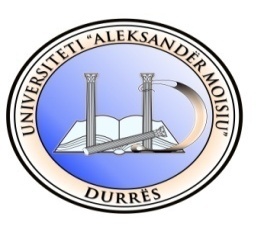 Universiteti “AleksandërMoisiu”, DurrësFORMULAR APLIKIMI PER BURSE VITI AKADEMIK2023– 2024Nr.___________Prot                                               Durrës, më_____/______2023Emër, atësi mbiemër i/e studentit: _______________________________________________________Fakulteti: ____________  Dega: __________________________Viti i studimeve, Qarko (I pare, I dyte I trete)Trajtuar me burse per vitin akademik 2022-2023.Qarko  Po     JoNë kolonën anësore vendos shenjën për dokumentin e paraqitur.Nuk përfitojnë bursë ose e humbasin të drejtën e përfitimit të saj:Vazhdojnë studimet në një program të dytë studimiNuk e kanë përfunduar programin e studimit brenda kohëzgjatjes normale  të përcaktuar në aktin e hapjes së programit përkatës të studimit (studentet perserites)Deklaroj se të dhënat e paraqitura në këtë formular, si dhe dokumentacioni shoqërues janë në dijeninë time, të sakta dhe janë dokumenta zyrtare të marra nga institucione shtetërore të njohura me ligj.KËRKUESI	_________________________________Emërmbiemërnënshkrimi i studentitNr. cel ___________________	Adresë E – Mail _______________________NrLISTA E DOKUMENTACIONITShënoA. Studentët, familjet e të cilëve trajtohen me ndihmë ekonomike1Kërkesë për tu trajtuar me burse nga studenti aplikues;2Vërtetim që familja e studentit trajtohet me ndihmë ekonomike, ku të specifikohet numri I dosjes masa e ndihmës ekonomike (data e fillimi tdhe e perfundimit te ndihmes ekonomike). Ky dokument te jete i protokolluar me firme dhe vule te njome.3Fotokopje e kartës së identitetit e studentit aplikues;4Çertifikatëfamiljare (portali e-albania);B.    Bashkëshortët që kanë fëmijë,  dhe janë të dy studentë, përfitojnë secili burse financiare1Kërkesë për tu trajtuar me burse nga studenti aplikues;2Fotokopje e kartës së identitetit e studentit aplikues;3Çertifikatë familjare (portali e-albania);4Vërtetim që janë student për secilin nga bashkëshortët nga Fakulteti përkatësC.  Studentët, persona me aftësi të kufizuara, te vërtetuar nga Komisioni Mjeksor i Caktimit te Aftesisë për Punë(KMCAP), përfitues të pagesës së aftësisë së kufizuar.1Kërkesë për t’u trajtuar me burse nga studenti aplikues;2Fotokopje e kartës së identitetit e studentit aplikues;3Çertifikatë familjare (portali e-albania);4Vërtetimi i Komisionit Mjekësor të Caktimit të Aftësisë për Punë (KMCAP), (vërtetim original ose kopje e noterizuar)për studentin me aftësi të kufizuar;5Vërtetim nga ISSH ose nga njesia e qeverisjes vendore përpagesën e aftësisë së kufizuar.Ç. Studentët që i kanë të dy prindërit me aftësi të kufizuara, te vërtetuara me vendim të Komisionit Mjeksor të Caktimit te Aftësisë për Punë (përfitues të pagesës së aftësisë së kufizuar).1Kërkesë për tu trajtuar me burse nga studenti aplikues;2Vërtetim nga Komisioni Mjekësor i Caktimit të Aftësisë për Punë (KMCAP), (për të dy prindërit);3Vërtetim nga ISSH ose nga njesia e qeverisjes vendore përpërfitimin e pensionit të invaliditetit ose të pagesës si person me aftësi të kufizuara, (për të dy prindërit)4Çertifikatë familjare (portali e-albania);5Fotokopje e kartës së identitetit e studentit aplikuesD. Studentët që i kanë të dy prindërit pensionistë1Kërkesë për tu trajtuar me burse nga studenti aplikues;2Çertifikatë familjare (portali e-albania);3Fotokopje e kartës së identitetit e studentit aplikues;4Vërtetim nga ISSH për të dy prindërit që janë pensionistë duke specifikuar edhe masën e pensionit.D/a) Studentët që kanë njërin prind pensionist dhe prindi tjetër nuk jeton.1Kërkesë për tutrajtuar me burse nga studenti aplikues;2Çertifikatë familjare (portali e-albania);3Fotokopje e kartës së identitetit e studentit aplikues;4Çertifikatë vdekjeje e prindit që nuk jeton5Vërtetim nga ISSH që prindi tjetër është në pension duke specifikuar edhe masën e pensionit;6Vërtetim nga zyra e punës për prindin tjetër që është regjistruar si punë kërkues i pa punëDH. Studentët, të tretët në radhën e fëmijëve e lart, të cilët vijnë nga familje me tre fëmijë e më shumë, nga të cilët dy të parët janë studentë në institucionet publike të arsimit të lartë.1Kërkesë për tu trajtuar me burse nga studenti aplikues;2Çertifikatë familjare (portali e-albania);3Fotokopje e kartës së identitetit e studentit aplikues;4Vërtetim se dy fëmijët e parë të familjes janë studentë nga Fakulteti përkatës ku janë student dhe vazhdojnë studimet.E.  Studentët që kanë përfituar statusin e jetimit, deri në moshën 25 vjeç1Kërkesë për tu trajtuar me burse nga studenti aplikues;2Çertifikatë familjare (portali e-albania);3Fotokopje e kartës së identitetit e studentit aplikues;4Çertifikatën e vdekjes së dyprindërve;5  Fotokopje e noterizuar e statusit të jetimit të përfituar nga Ministria e Mirëqënies Sociale dhe rinisë, Shërbimi Social Shtetëror.Ë. Studentët që kanë humbur kujdestarinë prindërore me vendim gjykate të forms së prerë, deri në moshën 25 vjeç1Kërkesë për tu trajtuar me burse nga studenti aplikues;2Çertifikatë familjare (portali e-albania);3Fotokopje e kartës së identitetit e studentit aplikues;4Vendim gjykate i forms së prerë që student I ka humbur kujdestarine prindërore ( nga të dyprindërit)F. Studentët që janë identifikuar si viktima të trafikut të qenieve njerëzore dhe kanë përfituar statusin ligjor për trajtim si viktima të trafikut të qenieve njerëzore, deri në moshën 25 vjeç;1Kërkesë për tu trajtuar me burse nga studenti aplikues;2Çertifikatë familjare (portali e-albania);3Fotokopje e kartës së identitetit e studentit aplikues;4Vërtetim i lëshuar nga Shërbimi Social Shetëror për përfitimin e statusit ligjor përtrajtimin si viktima të trafikut të qënieve njerëzore.G.  Studentët që janë fëmijë të punonjësve të Policisë së Shtetit, të Gardës së Republikës, të Shërbimit për Çështjet e Brendshme dhe Ankesat, të Shërbimit të Mbrojtje nga Zjarri dhe Shpëtimin, të Forcave të Armatosura, të Shërbimit Informativ të Shtetit dhe të Policisë së Burgjeve që kanë humbur jetën në krye dhe për shkak të detyrës.”1Kërkesë për tu trajtuar me burse nga studenti aplikues;2Çertifikatë familjare (portali e-albania);3Fotokopje e kartës së identitetit e studentit aplikues;4Çertifikatë vdekjeje e prindit që ka humbur jetën;5Vërtetim nga Ministria e Brendshme përkatëse për prindin e studentit që ka humbur jetën në krye dhe për shkak të detyrës;